ЕДИНИЦА ЗА ЛОКАЛНА САМОУПРАВАОПШТИНА КРУШЕВО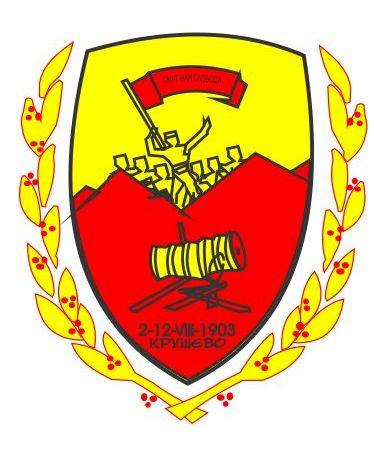 ГОДИШЕН ПЛАН ЗА ПРОЦЕНКА НА РИЗИЦИ ОД КОРУПЦИЈА ВО ОПШТИНА КРУШЕВО ЗА 2022 ГОДИНАЈули 2022 годинаВоведУправувањето со ризици во спречување корупција е законска обврска и неопходен елемент на доброто управување. Соодветното управување со ризици е од извонредна важност за Општина Крушево и за неговата способност за извршување на доделените функции. Планот за управување со ризици ги дефинира целите и придобивките од управувањето со ризиците, одговорностите за управување со ризиците и дава преглед на рамката која ќе се воспостави, со што успешно ќе се управува со ризиците. Планот, исто така, претставува сеопфатна рамка за поддршка на лицата одговорни за спроведување на планот за проценка на ризици од корупција.  Интегритетот и корупцијата се две спротивставени појави, односно секое коруптивно дејство претставува кршење на интегритетот. Интегритетот пак, од друга страна претставува квалитет на дејствување во согласност со општоприфатените морални вредности и норми во корист на јавниот интерес. Општина Крушево, почитувајќи ги начелата на законитост, ефикасност, ефективност, сервисна ориентација, а ставајќи акцент на јакнење на интегритетот на вработените, нивната стручност и компетентност, важи за Општина кај која приоритет е јавниот интерес. Истиот, претставува мотив за создавање на неколку механизми за справување со корупцијата. Општина Крушево во рамките на своите надлежности утврди потреба од изготвување на План за проценка на ризици од корупција во 2022 година во согласност со законот за спречување корупција и судир на интереси и националната стратегија за спречување корупцијаи судир на интереси. Годишниот план за спречување на корупцијата во Општина Крушево е дизајниран да се дејствува првенствено превентивно што подразбира намалување на ризиците за корупција преку зајакнување на регулативата, јакнење на функционалноста на институциите на системот и враќање на довербата во него, јакнење на свеста и вклучување на граѓанското општество и јавноста во антикорупциските напори. Годишниот план е заснован на реални процеси и цели кои резултираат со континуирано намалување на корупцијата, а нејзината имплементација ќе испрати силна порака до македонското општество дека борбата против корупцијата конечно се остварува. Со оглед на ризиците кои се наметнуваат од областа на корупцијата, Општина Крушево има потреба од дефинирани алатки и механизми со кои ќе ги заштити внатрешните проецеси и постапки. Во рамки на надлежноста и делокругот на Работење засега не се идентификувани фактори кои го отежнуваат функционирањето на Општината. Сепак, долгорочно, Општината изготвува антикорупциски план кој го адаптира и наметнува како обврска и за вработените и за граѓаните, како круцијална алка во целиот процес.Во рамките на планираноте активности за борба против корупција Општина Крушево ќе биде насочена кон воспоставување на контролни механизми и процедури на работа во областите од надлежност на локалната самоуправа. Општина Крушево соработува со медиуми со цел обезбедување отвореност и транспарентност во своето работење, редовно информирање на граѓаните преку Веб страната на општината.Проценка на ризиците од корупцијаПроценката кон ризиците од корупција е првиот чекор од процесот на подготовка на Годишниот план за спречување на корупцијата во Општина Крушево. При проценката е користено макро гледиште, односно направена е анализа на факторите на ризици на системот како целина. Врз основа на направена анализа во рамки на организациските единици во Општина Крушево, постојат повеќе области каде што е можна појава на корупција. Главен акцент во антикорупцискиот план е ставен на вработените и раководството. Преку јакнење на нивниот професионален и личен интегритет од нив се очекува да ги извршуваат професионално задачите, согласно законите, прописите и интерните процеси и со тоа смело да се спротивстават на корупцијата. За континуитет при детектирањето на ризици и нивно справување, управувањето со ризиците потребно да стане составен дел од деловното планирање на општината и на извршувањето на нејзините надлежности. Истовремено, управувањето со ризиците треба да стане дел од секојдневната култура на однесување на менаџментот и на сите вработени во општината.Ризикот претставува веројатност одредена активност или настандиректно да се рефлектира врз средствата на буџетскиот корисник, врзуспешноста во работењето, врз извршувањето на мандатот што го има буџетскиот корисник.Процена на ризикот претставува размислување на економските, социјалните, политичките и правните фактори кои имаат влијание на одлуката за да се адаптира одреден тек на делување за минимизирање на ризикот.Причини, услови и фактори за корупцијаВо секојдневното работење постојат различни причини и повеќе услови и факторуи кои кои придонесуваат во појавата на корупција. Корупцијата е искористување на службената положба во приватни цели. Доколку некој од вработените или раководството во општина Крушево свесно ги злоупотребува својата службена положба и овластувања за директно или индиректно понудена, дадена, ветена, побарана, прифатена или очекувана корист материјална или нематеријална или друга придобивка за себе или некој друг, станува збор за корупција. Праксата досега покажува дека вработените во општината ги почитуваат начелата на законитост, интегритет, јавност, заштита и одговорност, што е индикатор дека службениците може да препознаат и да се справат со можноста за пробивање на корупцијата во делокругот на работењето.Воспоставување контролни механизми и алатки за надминување на детектирани ризични областиОпштина Крушево не толелира коруптивно однесуваае односнокаквва било друга форма на неетичко и неморално однесување забрането со закон. Корупцијата е забрането однесување кoe го загрозува владеењето на пpaвoтo, па затоа е потребно колку е можно повеќе индивидуите и институциите да работат на нејзино спречување. За да се намалат негативните последици кои настануваат од корупцијата, тенденција на општината е да се воспостави цврста политика за борба против корупцијата, заради заштита на граѓаните и државата, а особено заради воспоставување и почитување на владеењето на правото. Како алатки и механизми за надминување на детектираните ризични области, Општина Крушево ги има:Повисок степен на почитување на законската регулатива; Редовна ревизија на работењето од финансиски и правен аспект;Почитување на начелата на стручност и компетентност при селекција на кандидатите за вработување;Јакнење на свеста и едуцирање на вработените за можностите за корупција; Почитување на кодексот на вработени на Општина Крушево и редовно вршење контрола на вработените; Воспоставување и примена на методологија за идентификување, анализа и оценка за ризиците од корупција; Вработено лице во Општина Крушево кое е определено за пријавување за неправилности;Донесена стратегија за управување со ризици и регистер на ризици;употреба на електронски алатки во управување со процеси и документидоследно почитување на законот за слободен пристап до информации од јавен карактерзголемена отчетност, транспарентност и одговорност при реализација на надлежностипочитување на кодексот на однесување на вработените во општина КрушевоЈакнење на капацитетите на институцијата и интегритетот на вработенитеСтепенот на одговорност за брз одзив и максимизирање на ефикасноста за давање на услугите во голема мера влијае на јакнење на капацитетите на институциите. Акцент во спротивставувањето со корупцијата во голема мера има и интегритетот на вработените. Под интегритет се подразбира подготвеноста на поединецот да препознае и одлучно да се спротивстави во некоја незаконска, неморална или нечесна ситуација. Под поимот „интегритет“ се подразбира и законито, независно, непристрасно, етичко, одговорно и транспарентно вршење работи со кои службените лица го чуваат својот углед и угледот на институцијата. Со обезбедување на повеќе едукации, обуки и со почитување на законските норми, службениците ќе можат соодветно да одговорат на сите предизвици кои може да произезат од корупцијата. Справување на институцијата со корупцијата ке започне со испраќање на јасна порака до сите дека корупцијата нема да остане несанкционирана и ке се води според следните 5 закокски принципи: принцип на законитост, принцип на интегритет, принцип на еднаквост, принцип на јавност и принцип нa заштита и одговорност.Почитување на законските прописи и навремено постапување кон остварување на услугитеПравната рамка е основа за пренесување на минималните задолжителни стандарди и принципи на однесување на секој јавен службеник. Законите и прописите би можеле да ги утврдат фундаменталните вредности на јавната служба и треба да ја обезбедат рамката за упатување, истражување, дисциплинска постапка и за гонење. Треба да постојат јасни правила со кои ќе се дефинираат етичките стандарди што ќе го раководат однесувањето на јавните службеници во контактите со јавниот сектор, на пример во врска со условите за јавните набавки, обезбедувањето услуги однадвор или за вработувањето во јавниот сектор. Зголемувањето на интеракцијата меѓу јавниот и приватниот сектор налага поголемо внимание да им се посвети на вредностите на јавната служба, а од надворешните партнери да се бара да ги почитуваат тие вредности. Вработените се раководат според однесувањето на своите претпоставени. Оттука, од суштествено значење е секој обид за намалување на корупцијата да биде предводен од највисоките функционери, кои отворено ќе ја искажат својата поддршка на кампањата.Согласно начелото на сервисна ориентација, според Законот за општата управна постапка, службеникот е должен и сервисно ориентиран кон остварувањето на правата и интересите на странките. Општина Крушево веќе подолг временски период важи за општина која навремено одговара на доставените барања, успешно и навремено постапува при спроведувањето на постапките, притоа почитувајќи ги законски утврдените временски рокови. Досега, праксата покажува дека доколку не постои некомплетно доставена документација или суштинска пречка во смисла на постоењето услови за остварување на правата на граѓаните, службениците транспарентно, навремено и одговорно ги изготвуваат и донесуваат актите потребни за остварување на правата и интересите на граѓаните.Намена и целиНамената на овој план е подобрување на способноста за остварување на стратешките цели на Општината преку управување со заканите и можностите и создавање околина која придонесува кон поголем квалитет, ефикасност и резултати во сите активности и  на сите нивоа. Оваа план има за цел: управувањето со ризиците да стане дел од секојдневната култура на однесување на органите на управување и на сите вработени во Општината,вградување на управувањето со ризиците во процесот на планирање и донесување на одлуки како стандард,обезбедување рамката за утврдување, процена, постапување, следење и известување за ризиците да се искомуницира и разбере на сите нивоа на организацијата,воспоставување координација на управувањето со ризици во организацијата,обезбедување управувањето со ризици да ги опфати сите области на ризик,обезбедување дека управувањето со ризици е во согласност со Законот за јавна внатрешна финансиска контрола и Насоките за спроведување на процесот за управување со ризиците кај буџетските корисници.зголемување на свеста кај сите заинтересирани субјекти (раководство, вработени, граѓани, здруженија, организации и сл.) за потребата од управување со ризиците во работењето на ЕЛС Крушево;спречување или сведување на најмала можна мерка на последиците (трошоците) од евентуално, појавување на некои ризици;овозможување што е можно поголема усогласеност на работењето на Општината со законските прописи.Придобивки од управување со ризици од корупцијаПридобивките од успешното спроведување на процесот на управување со ризиците од корупција се следните:подобро одлучување,зголемување на ефикасноста,подобро предвидување и оптимизирање на расположливите средства,јакнење на довербата во управувачкиот систем иразвој на позитивна организациска култура.Следење на ризиците и контрола на ризицитеОткако ќе ја констатира неговата извесност, Општината е должна постојано да го следи (набљудува) конкретниот ризик. Во зависност од големината на појавната манифестација на ризикот или од соодветните амплитуди во неговото движење и развивање, Општината треба да презема соодветни мерки за негово ставање под контрола. За таа цел таа треба периодично да изготвува информативни и што попрецизни извештаи за следењето на ризикот и врз нивна основа, да презема соодветни заштитни мерки против тој ризикНегативните последици, но и можностите кои, за Општината, можат да произлезат од преземање на одредени ризици се динамични и бараат континуирана контрола не само во текот на времето на нивно егзистирање, туку и од аспект на нивното значење. Промените во надворешното и во внатрешното опкружување на општината можат да значат нови ризици, но и предности за неа. Следењето и контролата на тие промени ќе и помогне на Општината брзо да открие некои други, претходно непредвидени, ризици и можности. Механизмите и средствата со кои Општината управува со специфичните ризици и можности можат да се менуваат со текот на времето, поради што ќе се воспостави нивно континуирано следење и контролирање за Општината да се осигури дека користи соодветни механизми и средства за остварување на таа цел.Процес на управување со ризициУправувањето со ризиците во Општината треба да се имплементира во работењето преку воспоставување рамка за управување со ризици, преку која ќе се овозможи: Ефикасно контролно опкружување; Целосна алокација на отчетноста за управување со ризици во рамките на правниот субјект;Добро воспоставен процес на процена на ризиците;Извршување мониторинг на активноста за управување со ризици;Процес на соработка за поддршка на управувањето со ризици.При тоа, сите вработени мора да ја разберат природата на ризикот и да ја прифатат одговорноста за ризиците кои се поврзани со нивната надлежност. Неопходната поддршка, помош и посветеност на повисокиот менаџмент, исто така, ќе биде обезбедена. Тоа укажува дека сите чинители во Општината треба да бидат на одделен начин одговорни во справување со ризиците.Активности осетливи на корупцијаАктивности кои се идентификувани како осетливи на корупција поо области а за кои се определени соодветни мерки во акциониот план се:Јавни набавкиУправување со човечки ресурсиИздавање согласности и дозволиПостапките за јавни набавки во целост се спроведуваат преку електронскиот систем за јавни набавки и истите се транспарентни, како и јавно достапни за јавноста. Договорите се објавуваат на веб страната на Општината. Точно и прецизно да се врши планирање на постапките за јавни набавки и навремено во законскиот утврден рок, до крајот на Јануари во тековната година, да се доставуват до Одделението за јавни набавки заради подготовка и објава на годишниот план за јавни набавки. Професионална едукација на вработените преку одржување на обуки за надградба на знаењето, обуки за практична примена на законот за јавни набавки и обуки за антикорупција.Зајакнување на доверба од граѓанитеГлавна алатка во намалувањето на борбата против корупцијата е мотивацијата на граѓаните да пријават корупција. Одлуката на граѓаните да се спротивстават на ситуација во која за да ги остварат нивните права се „принудени“ да ги „наградуваат“ службениците надвор од нивната службена должност е првиот чекор во овој процес. Граѓаните треба да се охрабруваат да ги пријавуваат сите такви незаконски постапувања доколку постојат. Неопходно е да постои доверба во институциите со оглед дека законите ги регулираат сите постапки, активности и дејствија. Секое прекршување на Законот треба да има соодветна санкција како последица, без разлика дали станува збор за Функционер, Раководител или административен службеник со пониско звање.Зајакнување на меѓуинституционална соработкаПлатформата за интероперабилност овозможува електронска размена на податоци и документи помеѓу институциите ( компаниите) на стандардизиран, безбеден и унифициран начин. Размената на податоци помеѓу две институции се одвива според дефинирани стандарди за безбедност, заштита формат и структура на податоците. Непречениот проток на информации прекуплатформата за интероперабилност, го намалува времето потребно за пренос на информациите помеѓу институции, со што се олеснува протокот на електронски информации кои се потребни за обезбедување на јавни услуги прилагодени на потребите на граѓаните и бизнисите. Ваквата размена на податоци ја зголемува ефикасноста при работењето и го зголемува задоволството од услугите кои им се нудат. Во наредниот период Општината ќе го зголеми бројот на конекции со институциите со кои ќе разменува податоци. Имплементацијата на овој проект овозможува меѓусебна електронска размена на податоци меѓу државните органи, институциите кои се од значење за извршувањето на нивните функции и може да допринесе за квалитетно работење, економичност и ефикасност.Јакнење на алатки на транспарентност	Општината согласно Законот за слободен пристап до информации од јавен карактер во целост ги спроведува и применува сите алатки кои се предвидени со цел отчетност и транспарентност во работењето. Еден од клучните аспекти во превенцијата и борбата против корупција е транспарентното и ефективното работење на институциите, особено од аспект на давањето услуги кон граѓаните, што треба да вклучува систем на општествена отчетност. Овој систем овозможува ефективно ангажирање на граѓанското општество, приватниот сектор и на медиумите во дијалог и вршење надзор на фискалното и административното работење на институциите и испорака на услугите од страна на централните институции и единиците на локална самоуправа. Клучна улога во овој процес има невладиниот сектор кој преку разни алатки на општествена одговорност треба да изгради партнерски однос со јавниот сектор со заедничка цел негово потранспарентно и поефикасно работење, како и поквалитетно давање на услуги кон граѓаните. Како алатки на општествена отчетност се дефинираат сите оние што овозможуваат двонасочна комуникација помеѓу јавниот сектор и граѓанинот, преку отворање простор за поголема партиципација и заедничко донесување одлуки по прашања кои го засегаат обичниот граѓанин. Со тоа не само што ќе се зголеми отвореноста и отчетноста туку ќе се намалат потенцијалните ризици од корупција. На локално ниво, каде со процесот на децентрализација се префрлени голем број надлежности, од особена важност е да се поттикне развојот на граѓанскиот сектор како посредник помеѓу локалната самоуправа и граѓаните при одлучување во однос на приоритетите на општините, подобрување на процесот на давање услуги кон граѓаните во согласност со надлежностите на општината, комунални и инфраструктурни проблеми кои се во интерес на сите жители на општината. Во таа насока граѓанскиот сектор, во соработка со локалната самоуправа и со учество на граѓаните, веќе работи на развивање на алатки со примена на ИК технологии и социјални медиуми кои на поефективен и поефикасен начин ги адресираат овие проблеми на локално ниво.		Општина Крушево	   Градоначалник	м-р.Томе Христоски	__________________